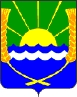    АДМИНИСТРАЦИЯ ПЕШКОВСКОГО СЕЛЬСКОГО ПОСЕЛЕНИЯПОСТАНОВЛЕНИЕ15.01.2016г.                                                                                                         №  11«О приведении размера  вносимой гражданами платы за каждый вид коммунальной услуги  в соответствие с  установленным предельным (максимальным) индексом изменения размера вносимой гражданами платы за коммунальные услуги  во 2-м полугодии 2016  года по Пешковскому  сельскому поселению».В соответствии с постановлением Российской Федерации  от 30.04.2014     № 400 «О формировании индексов изменения размера платы граждан за коммунальные услуги в Российской Федерации», Постановлением  Правительства Ростовской области от 31.12.2015 № 219 «О внесении изменений в                                                                                     некоторые правовые акты Ростовской области»,  Распоряжением Губернатора  Ростовской области от 13.11.2015 № 49 «Об утверждении предельных (максимальных) индексов изменения размера вносимой гражданами платы за коммунальные   услуги  в  муниципальных  образованиях  Ростовской  области  на 2016 год»,                       ПОСТАНОВЛЯЮ:Привести размер вносимой гражданами платы за коммунальную услугу  по  отоплению  для     в/г № 3 в/ч 48514  по Пешковскому сельскому поселению за каждый вид коммунальной услуги в соответствие с  установленным предельным (максимальным) индексом изменения размера вносимой   гражданами платы за коммунальные услуги в совокупном платеже путем снижения стоимости услуги по отоплению с применением понижающего коэффициента к нормативу потребления коммунальной услуги по отоплению  в жилых помещениях для граждан, проживающих в домах, не оборудованных общедомовыми приборами учета тепловой энергии и не имеющими технической возможности их установки.Установить, что величина снижения размера платы граждан за коммунальные услуги по сельскому поселению определяется при неизменном наборе и объеме потребляемых услуг.Установить уровень платежей граждан за услугу отопления 100 процентов от экономически обоснованного тарифа, установленного постановлением Региональной службы по тарифам  Ростовской области от  29.10.2015  № 59/14 в размере 1343,45 руб./куб.м. (тариф указывается с учетом НДС).Установить понижающий коэффициент к нормативу потребления коммунальной услуги по отоплению  в жилом помещении для граждан, проживающих в домах, не оборудованных общедомовыми приборами учета тепловой энергии, для расчета размера платы граждан за отопление для граждан, проживающих в домах, не оборудованных приборами учета  в размере 0,8314 согласно приложению.Установить, что в случае, если увеличение размера платы граждан за коммунальные услуги превышает установленные индексы роста, АО «Главное управление жилищно-коммунального хозяйства» филиал «Ростовский» делает перерасчет и суммы платежей граждан за коммунальные услуги, которые превышают индексы роста, подлежат зачету при расчете размера платы граждан в последующий период.Установить, что возмещение предприятию АО «Главное управление жилищно-коммунального хозяйства» филиал «Ростовский» за услугу отопления в соответствии с предельным (максимальным) индексом изменения размера вносимой гражданами платы за коммунальные услуги на второе   полугодие 2016 года осуществляется в установленном  порядке за счет средств областного и местного бюджетов.Настоящее постановление вступает в силу с момента его подписания и  распространяется на правоотношения, возникшие с 01 июля   2016 года, и действует до 31 декабря  2016  года.Направить копии настоящего постановления в Региональную службу по тарифам Ростовской области, Министерство труда и социального развития Ростовской области, Министерство жилищно-коммунального хозяйства Ростовской области, администрацию Азовского района, АО «Главное управление жилищно-коммунального хозяйства» филиал «Ростовский».Настоящее постановление  подлежит размещению на официальном сайте Пешковского сельского поселения www.peshkovskoe.ru.Контроль за исполнением настоящего постановления оставляю за собой.      Глава Пешковского       сельского поселения			                                С.В. Ляшенкоприложение к постановлению администрации Пешковского сельского поселенияот 15.01.2016 № 11Расчет понижающего коэффициента к нормативу потребления коммунальной услуги по отоплению  по в/г № 3 в/ч 48514 Пешковского сельского поселения                     на 2 полугодие 2016 годаГлава Пешковского сельского поселения                                                       С.В. Ляшенко№Расчет потребности в средствах областного бюджета по Пешковскому сельскому поселению за счет роста норматива потребления  услуги по отоплению в жилых домах с применением понижающего коэффициента Ед. изм.Расчет понижающего коэффициента на 2-ое полугодие 2016 г1.Экономический тариф отопления  на 2 полугодие 2015г.руб.Г/кал.1299,272.Уровень платежей на 2 полугодие 2015г. %1003.Тариф по услуге отопления с учетом уровня платежей граждан в декабре 2015 г.руб.Г/кал.1299,274.Экономический тариф отопления на 2 полугодие 2016 г.руб.Г/кал. 1343,455.Уровень платежей на 2 полугодие 2016г.%1006.Норматив потребления по Азовскому району   Постановление РСТ  от 18.09.2014  № 50/3  Г/кал./кв.м0,028387.Размер платы по услуге отопления во 2  полугодии 2016г при 100% уровне платежей  1343,45*0,02838=38,13руб./кв.м.38,138.Размер платы по услуге отопления в декабре 2015 и в 1 полугодии 2016 применением понижающего  коэффициента 1299,27*(0,02838*0,8169)=1299,27*0,02318=30,12руб/кв.м30,129.Рост размера платы к декабрю 2015г.38,13/30,12*100%=126,59%%126,5910Предельный (максимальный) индекс изменения размера вносимой гражданами платы за коммунальные услуги на 2 полугодие 2016 года, установленный  распоряжением Губернатора Ростовской области  от 13.11.2015 № 49%3,411.Предусмотренный на 2 полугодие 2016 по отоплению рост платы граждан в расчете предельного (максимального) индекса изменения размера вносимой гражданами платы за коммунальные услуги, установленного распоряжением губернатора Ростовской области от 13.11.2015 № 49%105,22912.Фактический индекс изменения размера вносимой гражданами платы за коммунальные услуги на 2 полугодие 2016 г. по услуге отопления (при росте платы за отопление105,229%)%103,39913.Размер платы по услуге отопления во 2 полугодии 2016 с учетом применения роста индекса по услуге(1299,27*0,02318)=30,12*105,229%руб./кв.м31,7014.Понижающий коэффициент на услугу отопления на 2 полугодие 2016г.31,70/38,13=0,83140,831415.Норматив с учетом понижающего коэффициента на 2 полугодие 2016 г.0,02838*0,8314=0,023595г/кал./кв.м. 0,02359516.Размер платы граждан во 2 полугодии 2016г. при коэффициенте 1343,45*0,02838*0,8314    руб./кв.м31,7017.Площадь жилых домов 763,7кв.м*3 дома= 2291,1            кв.м.                      2291,118.Сумма субсидии  38,13-31,70    руб./кв.м6,4319.Общая сумма субсидии  6,43*2291,1*3 мес.=44,195     тыс.руб.44,220.в том числе сумма субсидии из областного бюджета  95,2%      тыс.руб.                          42,0